教办电教〔2022〕42号河南省教育厅办公室关于开展2022年度信息技术与课程融合优质课评选活动的通知各省辖市、济源示范区、省直管县（市）教育局，厅直属中小学校、幼儿园：为贯彻落实中共中央、国务院《中国教育现代化2035》和教育部《教育信息化2.0行动计划》以及2021年全国教育信息化工作会议精神，进一步提高广大中小学和幼儿园教师的信息化驾驭能力，全面提升师生的信息化素养，有效促进信息技术与课堂教学的深度融合和创新，省教育厅决定开展2022年度信息技术与课程融合优质课评选活动。现将有关事宜通知如下：一、评选范围、内容和名额（一）评选范围：全省中小学校、幼儿园教师，各级各类教研、电教部门从事教育信息技术工作的人员。（二）评选内容：信息技术与课程融合课例。信息技术与课程融合课是指教师把信息技术和教育资源作为内容、方法与手段融合在学科教学过程中，培养学生的创新精神和实践能力，促进教学过程整体优化，提高课堂教学质量和效率，着重强调信息技术与课程融合，体现基础教育阶段课堂教学中信息技术在学科教学中的应用，突出教学手段和教学方式的创新，是一节完整的课堂教学实录。（三）评选名额：各地、各单位参评名额见附件1，不得超额推荐。二、评选等级及评选流程（一）信息技术与课程融合优质课评选，设置一、二、三等奖三个等次。（二）初评推荐。采取自下而上、逐级评选推荐的方法进行。各地、各单位认真组织，严格评选，择优推荐，经公示后报送。（三）省级评选。省教育厅成立河南省信息技术与课程融合优质课评选委员会，对各地、各单位推荐参评作品进行评选，评选结果经公示无异议后，颁发获奖证书。对评选结果的异议和处理严格按照有关规定进行。三、申报流程（一）此次评选工作使用“河南省信息技术与课程融合优质课评选”系统，系统将于2022年3月10日开通。报送单位须通过河南省电化教育馆门户网站（http://www.hncet.cn）访问系统，也可以直接输入系统网址http://yzk.hncet.cn访问。（二）3月31日前，各地、各单位将信息技术与课程融合优质课评选工作联系人信息表（见附件2）电子版（盖章扫描件）发送至河南省电化教育馆活动部邮箱。信息确认后，系统给各报送单位分配管理账号，各报送单位使用管理账号方可在http://yzk.hncet.cn填报作品信息并上传作品。四、材料要求（一）申报者须按要求认真填写《河南省教育厅信息技术与课程融合优质课申报表》（附件3）并加盖单位公章，同课例一并上报报送单位。（二）技术要求。报送的课例应是根据教学设计所完成的课堂实录，课例录制须采用专用摄像设备，双机位或多机位。教学中师生使用的电子设备（如交互式电子白板、互动电视、移动终端）上的图像信号需单独采集或录制。视频片头要求蓝底白字、楷体、时长5秒，包含“2022年度信息技术与课程融合优质课评选活动”、教材版本、学段学科、年级学期、课名、教师姓名和所在单位等信息。视频要求采用MP4格式，编码 AVC H.264,分辨率 1280*720，码率768kb/秒，帧率 25，音频编码 AAC.音频码率 12，视频文件大小不超过700MB。（三）每位参评教师限申报1件课例，课例应未参加过厅（地市）级及以上级别优质课评选。申报的课例为2021年10月1日之后讲授、录制。申报的课例须无任何政治性、原则性错误和学科概念性错误。五、报送要求（一）作品报送由各报送单位按照分配指标通过申报平台报送。附件3（盖章扫描件）与每节课的教学设计、教学资源、教学反思随课例一并报送，以rar或zip压缩方式打包上传至平台内，压缩包大小不超过700M。附件4（盖章扫描件）发送至河南省电化教育馆活动部邮箱。（二）报送的课例须为原创，严禁抄袭和弄虚作假，一经发现有侵权行为，取消参评资格，并通报其所在单位。（三）跨区域报送的作品视为无效作品，取消参评资格，并通报其所在单位，追究报送单位责任。六、其他事宜（一）省教育厅成立全省2022年度信息技术与课程融合优质课评选活动（下称“评选活动”）领导小组，负责“评选活动”的组织和评审工作。领导小组办公室设在河南省电化教育馆，负责“评选活动”的具体实施。（二）各单位要切实重视2022年度信息技术与课程融合优质课评选推荐工作，把参加本届活动作为促进本地教育教学改革、全面提高教师信息化素养和教育信息化应用水平的重要措施，切实做好宣传、组织和推荐工作，鼓励广大教师积极参与。要及时向所辖单位转达文件要求，明确责任机构和责任人，认真组织、高质量完成材料申报工作。（三）报送时间：截止至2022年6月20日18:00。（四）联系方式和地址。联系人：省电化教育馆活动部   李燕 靳晓洋联系电话：0371—66324348电子邮箱：hndjhdb@163.com地址：郑州市顺河路11-1号邮政编码：450004附件：1.信息技术与课程融合优质课评选活动名额分配表2.信息技术与课程融合优质课评选工作联系人信息表3.河南省教育厅信息技术与课程融合优质课申报表4.信息技术与课程融合优质课汇总表2022年2月23日附件1信息技术与课程融合优质课评选活动名额分配表附件2信息技术与课程融合优质课评选工作联系人信息表单位名称：（公章）注：1、仅限各省辖市、济源示范区、省直管县（市）教育局活动组织部门，厅直属中小学校、幼儿园填报。2、请将此表加盖单位公章后扫描发送至邮箱hndjhdb@163.com。附件3河南省教育厅信息技术与课程融合优质课申  报  表附件4信息技术与课程融合优质课汇总表报送单位：（盖章）                               年   月   日注：作品上报完成之后可从平台导出此表。河南省教育厅办公室    主动公开   2022年2月24日印发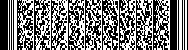 单位名额单位名额郑州市220济源市60开封市130巩义市25洛阳市170兰考县25平顶山市110汝州市25安阳市100滑县25鹤壁市70长垣市25新乡市120邓州市25焦作市100永城市25濮阳市80固始县25许昌市80鹿邑县25漯河市70新蔡县25三门峡市80河南省实验中学15南阳市170河南省第二实验中学15商丘市120河南省实验小学15信阳市150河南省实验幼儿园15周口市150河南大学附中15驻马店市150河南师范大学附中15姓名部门、职务通信地址邮政编码办电手机电子邮箱课例名称学科年级年级课例大小课例大小      MB授课教师姓 名所在单位所在单位所在单位所在单位所在单位所在单位所在单位所在单位授课教师指导教师姓 名所在单位所在单位所在单位所在单位所在单位所在单位所在单位所在单位指导教师所属地市联系手机电子信箱电子信箱电子信箱指导老师指导老师指导老师联系手机联系手机课例特点（包括课例简介、特色亮点等，300字以内）（包括课例简介、特色亮点等，300字以内）（包括课例简介、特色亮点等，300字以内）（包括课例简介、特色亮点等，300字以内）（包括课例简介、特色亮点等，300字以内）（包括课例简介、特色亮点等，300字以内）（包括课例简介、特色亮点等，300字以内）（包括课例简介、特色亮点等，300字以内）（包括课例简介、特色亮点等，300字以内）备 注单位推荐意  见   (盖章)   (盖章)   (盖章)   (盖章)   (盖章)   (盖章)   (盖章)   (盖章)   (盖章)报送部门推荐意见                                 （盖章）                                 （盖章）                                 （盖章）                                 （盖章）                                 （盖章）                                 （盖章）                                 （盖章）                                 （盖章）                                 （盖章）序号作品编号作品名称教师姓名职称单位学科备注